 “Recognising the Value of General Practice Nursing” 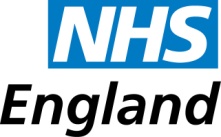 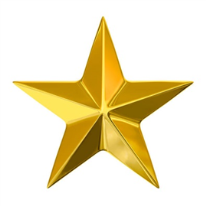  “Recognising the Value of General Practice Nursing” General Practice Nurse Innovator of the Year 2018This award recognises and rewards the vital contribution the practice nurse innovator provides in primary care. The judges are seeking nominations from practice nurses who consistently deliver confident contemporary care  and who consistently perform above what is considered as the ‘norm’ for their peer group.Entries are welcomed from the entire primary care nursing workforce of: North East Lincolnshire (Humber Coast and Vale)Inspirational leaders can be nominated by anyone, including patient and carers.General Practice Nurse Innovator of the Year 2018This award recognises and rewards the vital contribution the practice nurse innovator provides in primary care. The judges are seeking nominations from practice nurses who consistently deliver confident contemporary care  and who consistently perform above what is considered as the ‘norm’ for their peer group.Entries are welcomed from the entire primary care nursing workforce of: North East Lincolnshire (Humber Coast and Vale)Inspirational leaders can be nominated by anyone, including patient and carers.PLEASE COMPLETE AND RETURN THIS FORM TO  england.gpnawards@nhs.netBY MIDDAY ON FRIDAY 2 FEBRUARY 2018PLEASE COMPLETE AND RETURN THIS FORM TO  england.gpnawards@nhs.netBY MIDDAY ON FRIDAY 2 FEBRUARY 2018Name of Nurse being nominatedGP Practice NameGP Practice Address (Where the nurse  works)Nurse’s Contact No.Email of lead member of the Nurse being nominated.Which clinical commissioning group (CCG) does the Nurse work in.Name and email address of the nominator.Please advise the capacity in which you are nominating the Nurse.Please fill in all the sections that you feel are relevant.Describe how  patients have consistently experienced  a better  experience, better care outcomes  and support because of their innovation; Describe how they have embedded a thorough programme of illness prevention that is leading edge and can be adapted to other primary care teams.Describe where and how the nurse works collaboratively with or alongside the wider Health and Social care teams such as GPs, District Nursing, or Social workers to ensure their innovation is embedded ; Describe how the nurse engages  with the wider community such as care homes,  practice patient groups to raise the profile of their innovationDescribe how the nurse has contributed to improving quality improvement within the practice setting through their innovation  ; Describe what is different about the innovation; Describe how the nurse has engaged with patients to ensure the innovation is consistent with good patient experience. How they obtain feedback on the innovation that they developed Any other comments that you wish to add about the nurse’s care 